Malden Junior High Volleyball Game Schedule    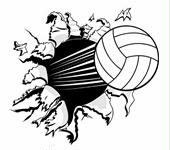 DateOpponentPlaceTime2-25-2013ClarktonHome6:002-26-2013KennettKennett6:002-27-2013CaruthersvilleHome5:003-4-2013SenathHornersville6:003-5-2013South Pem.Home6:003-7-2013HolcombHolcomb6:003-11-2013Twin RiversBroseley6:003-12-2013HaytiHayti6:003-18-2013PortagevilleHome6:003-21-2013CampbellCampbell6:004-1 to 4-2013Bootheel Conference TournamentTBATBA